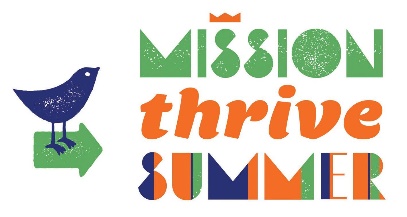 Mission Thrive Summer is a five week summer job for Baltimore City high school students who are interested in staying active, engaged and healthy while working outside on an urban farm.  Mission Thrive Summer is open to High school students. Crew members will be farming, cooking, practicing mindfulness techniques, and developing their leadership and job skills.IMPORTANT: You must register for YouthWorks in order to participate in this program. Register at https://youthworks.oedworks.com. Call or e-mail Jackie Goulet with any questions at (443) 531-8346 or rffeducation@civicworks.com.Mission Thrive Summer Application Deadline: February 27, 2019YouthWorks Application Deadline: March 1, 2019YouthWorks Interview: To be scheduled through YouthWorks programMission Thrive Summer interview: Week of March 25th, 2019Youth + Parent Orientation: Week of June 24th, 2019Work dates: July 1st – August 2nd, 2019First Name:					  	Last Name:							Name you prefer to be called:						Date of Birth:					Home Address:														(Street Address, City, State, zip code) Cell Phone Number:	                                                           Email Address:							Best Way to Contact You:  	   Phone 			        Email	Do you know anyone else applying for Mission Thrive Summer? If so, please list their names below:What school do you attend? :							What grade are you in? :		Parent/Guardian Name: 		                                                      Relationship to you: 				Parent/Guardian Phone Number: 			      Parent/Guardian Email: 					T-Shirt Size:  	  SM 	         MED               LG               XL 	            XXL             XXXLHave you completed your YouthWorks applications? 	Yes, and I have attended my YouthWorks certifications appointment already and have my verification receipt	Yes, and my YouthWorks certification appointment is coming up 	No, I haven’t applied to YouthWorks yet, but I plan to before the deadline MARCH 1, 2019 REFERENCE: List an adult that you know well (who is not your parent or a relative) to be a reference for you (a teacher or coach for example). We may contact them to ask about you!Reference Name: 							Relationship to you: 				Reference’s Phone Number: 				  Reference’s Email Address:					Interest Questions: Please provide thoughtful, short paragraph answers to the following questions. It should be free of errors and show your personality. Aim for 3-5 sentences in response to each question. Feel free to add an extra page if you need more space. What do you hope to gain from your experience with Mission Thrive Summer?What experience, if any, do you have with gardening, cooking, outdoor work, or teamwork?A core value of Mission Thrive Summer is “Try it on!” For us, that means trying new ways of thinking, meeting new people, and trying new activities and foods.  Can you give an example of when you had to try something new and how it felt?HOW TO APPLY: Please choose one of the following options to apply to Mission Thrive Summer Turn in your completed application to your CURE Program Coordinator Email Pictures or scan and send to : missionthrive@tiih.orgSubmit hand written application in person or mail to: Real Food Farm c/o Mission Thrive Summer 2701 St. Lo Drive Baltimore, MD 21213   Thank you for applying to the Mission Thrive Summer Program!We will contact you soon to schedule an interview.